SOMA Meeting Request Form (Non-Affiliate)Name of Meeting: Committee/Chapter/Group Responsible: Contact Name:  Phone Number: Contact Email: Requested Date:                 Requested Time: Number of Attendees Expected: Room Setup Requested   (REQUIRED)  Rounds  	   U-Shape          Hollow Square	     Classroom     Theater  	   E-Shape          Banquet 6 Ft. tables	      Conference	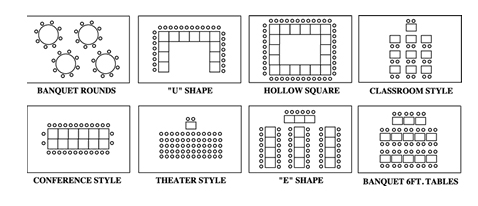   Podium  Head table 	# of presenters at Head TableAudio/Visual Needs   (REQUIRED)Please note if your committee/chapter/group does not have a budget for AV through SOMA, you will not have AV or you will need to provide payment in advance for these items.  No AV required  LCD Projector  Laptop  I will be bringing my own laptop for projection  Podium Microphone  #____ Wireless Lavaliere Microphone(s)  #  Table Top Microphone(s) #  Flipchart(s) and Markers  Other:  Food & Beverage NeedsPlease note if your committee/chapter/group does not have a budget for F&B through SOMA, you will not have F&B or you will need to provide payment in advance for these items.Please list: Person/Organization Responsible for Additional Payment (for additional AV/F&B only)Name:                                                      Phone: Email: 	Address: 